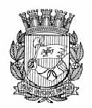 Publicado no D.O.C. São Paulo, 154 Ano 63.Quinta-Feira 16 de Agosto de 2018SECRETARIAS. Pág, 01TRABALHO E EMPREENDEDORISMOGABINETE DA SECRETÁRIACOORDENADORIA DE SEGURANÇA ALIMENTARE NUTRICIONALDESPACHOS DO COORDENADOR2017-0.184.340-0Alexandre Akira Sokei – MEI – Solicita aumento de metrageme renovação de matricula. 1. À vista dos elementos queinstruem o presente processo administrativo, notadamenteda manifestação da Chefe da Assessoria Técnica (fls. 18) e dodeferimento da área competente, Supervisão de Feiras Livres(fls. 16 e 17), que acolho e adoto as razões de decidir pelascompetências conferidas pelos incisos IV e IX, art.28 do Decretonº 58.153/2018, DEFIRO o pedido de aumento de metragem,tendo em vista a adequação de metragem de 03x03 para05x04 e renovação de matricula, apresentado pelo feiranteAlexandre Akira Sokei, devidamente inscrito no CNPJ/MF sob nº19.657.411/0001-82, titular da matrícula nº 030970-03-2, comamparo legal, já que atende os critérios de seleção estabelecidosnos art. 7, Grupo 14, e art. 15, do Decreto nº 48.172, de 6de março de 2007, que regula a matéria.2013-0.374.121-7Jun Iti Ueda – Produtor Rural – Solicita regularização doboxe nº J 40 na Central de abastecimento Pátio do Pari. 1. Àvista dos elementos que instruem o presente processo administrativo,notadamente da manifestação do Chefe da AssessoriaTécnica (12/13) e da notificação encaminhada pela área competente(fl. 09), que acolho e adoto como razões de decidir, pelacompetência conferida pelo inciso IV e IX, art. 28, do Decreton° 58.153/2018, determino a Desocupação Imediata da Áreado Box Nº 40 da Rua J, com fundamento no Inciso III, artigo 25,do Decreto nº 41.425/01, e pela violação do parágrafo 2º, artigo16, do mesmo diploma, c/c os artigos 27 e 37 da Lei 8.666/93 edescumprimento do parágrafo 2º, art. 2º do Decreto 54.597/13,ocupado irregularmente pelo solicitante Jun Iti Ueda, devidamenteinscrito no CPF/MF: 653.791.368-34, na Central deAbastecimento Pátio do Pari, localizado no Largo do Pai, s/n,Pari, São Paulo/SP. 2. Outrossim, certifico a abertura do prazo de15 (quinze) dias úteis, para interposição de eventuais recursos,a teor do que prevê o art. 36 da Lei nº 14.141/06.SERVIDORES. Pág, 25TRABALHO E EMPREENDEDORISMOGABINETE DA SECRETÁRIAPORTARIA EXPEDIDA/DESIGNAÇÃO/SUBSTITUIÇÃOA Senhora Chefe de Gabinete da Secretaria Municipalde Trabalho e Empreendedorismo, no uso de suas atribuiçõeslegais expede a seguinte portaria:PORTARIA N° 026/SMTE/2018Designando a Senhora ALESSANDRA SERAPOMBA ALMEIDABRAYN, R.F. 819.181.6/2, Diretor de DepartamentoTécnico – DAS14, comissionada, para exercer o cargo de Coordenador – DAS15, de livre provimento em comissão, daCoordenadoria do Trabalho, da Secretaria Municipal de Trabalhoe Empreendedorismo em substituição a Sra. ANA PAULA DEBARROS RODRIGUES, R.F. 839.039.8/3, Coordenador –DAS15, comissionada, durante o impedimento legal por fériasno período de 13/08/2018 à 27/08/2018.EDITAIS. Pág, 33TRABALHO E EMPREENDEDORISMOFUNDAÇÃO PAULISTANA DE EDUCAÇÃO E TECNOLOGIAEXTRATO DE CONTRATAÇÃOProcesso nº : 8110.2017/0000161-2CONTRATANTE: Fundação Paulistana de Educação, Tecnologia e Cultura. CONTRATADA: 99 Tecnologia LTDAOBJETO: Contratação de empresa ou cooperativa especializada na intermediação ou agenciamento de serviços de transporteindividual remunerado de passageiros via aplicativo customizável web e mobile com apoio operacional e tratamento de dados, provedoresde serviços de aplicação e serviços de hospedagem da internet, provedores de conteúdo e outros serviços de informaçãona internet. Fica prorrogado o prazo contratual por mais 12 (doze) meses, contados a partir de 10/08/2018, sem a renuncia ao reajusteprevisto para o período. Valor Global será de R$ 60.516,00 (sessenta mil quinhentos e dezesseis reais), sendo R$ 59.040,00 cinquenta e nove mil quarenta reais) referentes ao principal e R$ 1.476,00 (um mil quatrocentos e setenta e seis reais) para o reajuste.Data da Assinatura: 09 de agosto de 2018LICITAÇÕES. Pág, 43TRABALHO E EMPREENDEDORISMOGABINETE DO SECRETÁRIOEXTRATO6064.2018/0000267-5TERMO DE CONTRATO Nº 004/2018/SMTE.Contratante: Secretaria Municipal do Trabalho e Empreendedorismo– SMTE.Contratada: TERRÃO COMÉRCIO E REPRESENTAÇÕES EIRELIObjeto: Aquisição de açúcar refinado.Valor total: R$ 5.314,68 (cinco mil, trezentos e quatorzereais e sessenta e oito centavos)Dotações orçamentárias: 30.10.08.605.3016.4.301.3.3.90.30.00.0030.10.11.334.3019.8.090.3.3.90.30.00.00Vigência: 06 (seis) meses a partir da assinatura.Data da assinatura: 14/08/2018.Signatários: Aline Cardoso, pela SMTE e Rafael CorpasTerrão, pela contratada.CÂMARA MUNICIPAL. Págs, 64 e 65Presidente: Milton LeiteGABINETE DO PRESIDENTECÂMARA MUNICIPALCOMISSÃO DE POLÍTICA URBANA, METROPOLITANAE MEIO AMBIENTEConvida o público interessado a participar da audienciapública que esta Comissão realizará:COMISSÃO DE POLÍTICA URBANA, METROPOLITANA EMEIO AMBIENTEPauta da 14ª AUDIÊNCIA PÚBLICA do ano de 2018Data: 19/08/2018Horário: 09:30 hLocal: Teatro Paulo Eiró – Av. Adolfo Pinheiro, 7653) PL 303/2017 - Autor: Ver. ALINE CARDOSO (PSDB) - DISPÕESOBRE O USO DE BENS E ÁREAS PÚBLICAS PARA DESENVOLVIMENTO DE JARDINS COMUNITÁRIOS, PAISAGISMO, HORTAS ORGÂNICAS URBANAS E PERMACULTURA, E DÁ OUTRAS PROVIDÊNCIAS